ORDENSBESTELLUNGEN BITTE BIS SPÄTESTENS ZUR BÖF-HERBSTTAGUNG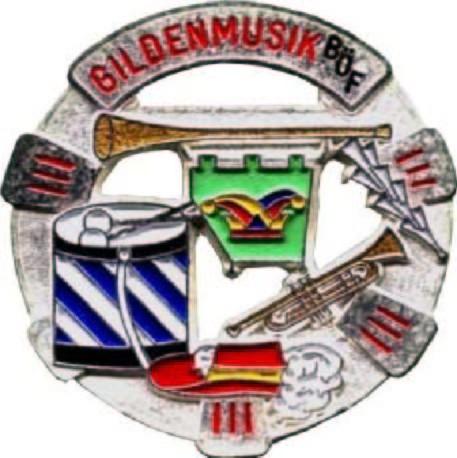 Wir bestellen folgende Musik Verdienstorden (Orden, Urkunde pro Stück  € 20,- ): BITTE IN BLOCKBUCHSTABEN AUSFÜLLEN:Name der GILDE: __________________________________________________________________________Offizielle GILDENADRESSE:_________________________________________________________________________1. Orden in Bronze  ( 3 Jahre )NAME & Gildentitel:NAME & Gildentitel:     NAME & Gildentitel:NAME & Gildentitel:                                                                                                                                     2. Orden in Silber ( 5 Jahre )NAME & Gildentitel:NAME & Gildentitel:NAME & Gildentitel:NAME & Gildentitel:                                                                     3. Orden in Gold ( 8 Jahre )NAME & Gildentitel:NAME & Gildentitel:NAME & Gildentitel:NAME & Gildentitel:                                                                     4. Orden in Gold mit Schmucksteinen ( 11 Jahre )NAME & Gildentitel:NAME & Gildentitel:NAME & Gildentitel:Bestellungen an BÖF LP für Oberösterreich -  Günter HOLZBAUERMail:  lp.ooe.holzbauer@boef.at   Telefon : 0664 - 3446046Datum & Rückrufnummer:Unterschrift & Vereinsstempel: